GÖREV TANIM FORMUBİRİMİ: STRATEJİ GELİŞTİRME DAİRE BAŞKANLIĞIALT BİRİM: İÇ KONTROL VE ÖN MALİ KONTROL ŞUBE MÜDÜRLÜĞÜGÖREV ADI: İHALE VE HAKEDİŞ KONTROL GÖREVLİSİGÖREV AMACI: Üniversitenin tüm harcama birimlerinden gelen mal, hizmet ve yapım işlerine ait ihale dokümanları ve hakedişlerin kontrol işlemlerini yürütmek.İLGİLİ MEVZUAT:                                                                                                                                                             5018 saylı Kamu Mali Yönetimi ve Kontrol Kanunu  ve alt mevzuatı                                                                                                                                  2886 sayılı Devlet İhale Kanunu  ve alt mevzuatı                                                                                                                                                                                                                                                                                                                                                                                                     4734 sayılı Kamu İhale Kanunu  ve alt mevzuatı                                                                                                                                                                                                                                                                            4735 saylı Kamu İhale Sözleşme Kanunu   ve alt mevzuatı                                                                                                                                                                                                                                                                                                                                                                   Merkezi Yönetim Harcama Belgeleri Yönetmeliği                                                                                                                        Strateji Geliştirme Birimlerinin Çalışma Usul ve Esasları Hakkında Yönetmelik                                            Vergi Usul Kanunu ve ilgili tebliğler                                                                                                                                       Katma Değer Vergisi Kanunu ve ilgili tebliğler                                                                                                   GÖREVLERÜniversitenin tüm harcama birimlerden gelen ihale suretiyle yapılan mal, hizmet alımı veya yapım işlerine ilişkin  ödeme emri belgesi ve eklerini Merkezi Yönetim Harcama Belgeleri Yönetmeliğine göre kontrol etmek,Taahhüt evraklarının düzenli takibini yapmak,Daire Başkanı ve/veya Birim amiri tarafından verilen diğer görevleri yapmaktır.SORUMLULUKLAREtik kurallara uygun davranışlarda bulunmak,  görevlerini yerine getirmek,Mevzuatı takip etmek, değişiklikler hakkında Başkanlığa bilgi vererek ilgili iş ve işlemleri yerine getirmek,Görevi ile ilgili tüm faaliyetlerini mevcut iç kontrol sisteminin tanım ve düzenlemelerine uygun olarak yürütülmesini sağlamak,Yapacağı iş ve işlemleri,  şeffaflık, hesap verebilirlik ve katılımcılık anlayışı içerisinde ve kamu kaynaklarını verimli kullanılacak biçimde yerine getirmektir.İŞ ÇIKTISI: Sorumlulukları içerisinde yapılan iş ve işlemlere ilişkin sunulmaya hazır, kontrol edilmiş ve paraflanmış her türlü yazı, liste, onay, form, rapor, dosya vb.İLETİŞİM İÇERİSİNDE OLUNAN BİRİMLER: Üniversitenin tüm idari ve akademik birimleri.Görev Tanımını                                                                                                                      Hazırlayan : Mali Hizmetler Uzman Yardımcısı  Taner TURAN               	     İmza :                                                                                                                                                       Onaylayan : Daire Başkanı Şerafettin KÖSE                                             	     İmza:Görevli Personel : Mali Hizmetler Uzman Yardımcısı  Taner TURAN               İmza :                            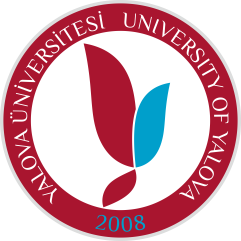 T.C.                                                                                                                                                                                                          YALOVA ÜNİVERSİTESİSTRATEJİ GELİŞTİRME DAİRE BAŞKANLIĞIDoküman No : SGDB.GT.İK.3İlk Yayın Tarihi :Revizyon Tarihi :Revizyon No :Sayfa :YETKİNLİKLERYETKİNLİKLERTEMEL	                                                               TEKNİK                                                       TEMEL	                                                               TEKNİK                                                       Başarı ve çaba Detaylara önem vermeGelişime ve değişime yatkınlıkİletişim ve ilişki kurma İş ahlakı ve güvenilirlikProblem çözme Sonuç odaklılık Fatura okuma bilgisiKamu İhale Mevzuat bilgisiİzleme ve değerlendirmeMicrosoft Office kullanımıResmi yazışma ve dosyalamaMali Mevzuat Mevzuat bilgisi